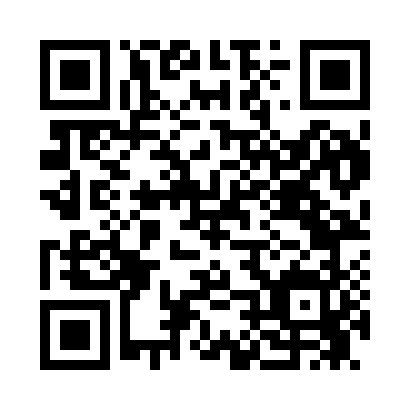 Prayer times for Heiberg, Minnesota, USAMon 1 Jul 2024 - Wed 31 Jul 2024High Latitude Method: Angle Based RulePrayer Calculation Method: Islamic Society of North AmericaAsar Calculation Method: ShafiPrayer times provided by https://www.salahtimes.comDateDayFajrSunriseDhuhrAsrMaghribIsha1Mon3:315:331:295:429:2511:272Tue3:325:341:295:439:2511:273Wed3:325:351:305:439:2411:274Thu3:325:351:305:439:2411:275Fri3:335:361:305:439:2311:276Sat3:335:371:305:439:2311:267Sun3:345:381:305:439:2211:268Mon3:345:381:305:439:2211:269Tue3:355:391:305:429:2111:2510Wed3:375:401:315:429:2111:2411Thu3:385:411:315:429:2011:2212Fri3:405:421:315:429:1911:2113Sat3:425:431:315:429:1911:1914Sun3:435:441:315:429:1811:1815Mon3:455:451:315:429:1711:1616Tue3:475:461:315:419:1611:1517Wed3:495:471:315:419:1511:1318Thu3:505:481:315:419:1411:1119Fri3:525:491:315:419:1311:1020Sat3:545:501:325:409:1211:0821Sun3:565:511:325:409:1111:0622Mon3:585:521:325:409:1011:0423Tue4:005:541:325:399:0911:0224Wed4:025:551:325:399:0811:0025Thu4:045:561:325:399:0710:5926Fri4:065:571:325:389:0610:5727Sat4:085:581:325:389:0410:5528Sun4:106:001:325:379:0310:5329Mon4:126:011:325:379:0210:5130Tue4:146:021:325:369:0010:4831Wed4:156:031:315:368:5910:46